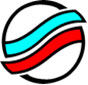 Sabiedrisko (komunālo) pakalpojumu sniedzējs Olaines novada teritorijā AS "Olaines ūdens un siltums" aicina pievienoties savai komandai:
 NAMU PĀRZININamu apsaimniekošanas daļāMēs Jums uzticēsim:Pārstāvēt uzņēmumu attiecībās ar nekustamā īpašuma objektu īpašniekiem, īrniekiem, nomniekiem;Apsekot objektus un sagatavot atskaites par to tehnisko stāvokli;Piedalīties apsaimniekošanas procesa organizēšanā un kontrolē;Organizēt un vadīt pakļautībā esošo darbinieku ikdienas darbu;Kārtot un atjaunot mājas lietu, tehnisko dokumentāciju atbilstoši amata prasībām;Veikt objektu tehniskās apkopes un remontdarbu pasūtījumus, pārraudzīt remontdarbu izpildes gaitu.
Prasības kandidātiem:   Pieredze nekustamo īpašumu apsaimniekošanā un pārvaldībā;   4.līmeņa profesionālā augstākā izglītība nekustamo īpašumu pārvaldīšanā;   C līmeņa 1.pakāpes valsts valodas un ļoti labas krievu valodas zināšanas;   Labas datorprasmes;   Pozitīva attieksme, labas komunikācijas prasmes un iniciatīva;   Analītiskā domāšana, spēja formulēt un risināt dažāda rakstura problēmsituācijas, labas saskarsmes un organizatoriskās prasmes, spēja efektīvi strādāt komandā.
Piedāvāsim:   Pilnas slodzes darbu uz nenoteiktu laiku, ar darba laiku no plkst.08:00 – 17:00;   Atalgojumu 1000.00 – 1400.00 Eur pirms nodokļu nomaksas ar motivējošu bonusu sistēmu;   Visas sociālās garantijas, stabilitāti un atsaucīgus kolēģus;   Veselības apdrošināšanas polisi pēc 3 mēnešiem.
Pieteikuma vēstuli un CV lūdzam sūtīt līdz 2019.gada 30.aprīlim uz e-pasta adresi: ilze.murniece@ous.lv vai darba laikā sazināties pa tālruni: 25416666.
Mēs novērtējam katru pieteikumu, bet lūdzam ņemt vērā, ka sazināsimies ar kandidātiem, kuri tiks aicināti uz darba interviju!
Piesakoties konkursam, kandidāts piekrīt savu personas datu apstrādei atbilstoši Vispārīgās datu aizsardzības regulas nosacījumiem. Aicinām kandidātus izvērtēt informāciju, ko iekļausiet CV – norādiet informāciju par Jūsu kvalifikāciju un pieredzi.